INFORMATION IMPORTANTE AU SUJET DE LA PRÉSENTATION DE VOTRE DEMANDEVous pouvez suivre ce processus pour présenter vos demandes jusqu’à la fin juin 2017. Par la suite, vous devrez utiliser le portail pour présenter vos demandes.Votre date de début / date de départ et les coûts admissibles peuvent remonter au 1er avril 2017. Il est à noter que ces changements ne figureront pas dans les lignes directrices et le formulaire de demande._____________________________________________________________________________Vous pouvez soumettre votre demande dûment remplie soit par courriel (de préférence), par la poste ou par service de messagerie.Si vous soumettez votre demande par la poste ou par service de messagerieVotre demande dûment remplie doit être envoyée en 1 envoi seulement; nous n’accepterons pas les envois multiples.Pour les composantes assorties de dates limites, votre formulaire de demande dûment rempli, accompagné de tout le matériel d’appui requis, doit être oblitéré par la poste au plus tard à la date limite.La demande dûment remplie doit contenir toutes vos réponses, y compris :votre formulaire d’identification dûment rempliles réponses à toutes les questions obligatoires de la demande le budget ou les annexes, ou les deuxtous les documents requistout le matériel d’appui exigé sur une clé USB (nous n’accepterons pas d’autres formats).Les demandes incomplètes ne seront pas évaluées.Si vous soumettez votre demande par courriella taille maximale du courriel, y compris les pièces jointes, doit être de 25Mo.Nous accepterons uniquement 1 courriel et 1 clé USB (contenant le matériel d’appui) par la poste par demande.Pour les composantes assorties de dates limites, votre formulaire de demande dûment rempli, accompagné de tout le matériel d’appui requis, doit être soumis au plus tard à 23 h 59, heure locale de votre région, le jour de la date limite (ou avant).  La demande dûment remplie doit contenir toutes vos réponses, y compris :votre formulaire d’identification dûment rempliles réponses à toutes les questions obligatoires de la demande le budget ou les annexes, ou les deuxtous les documents requistout le matériel d’appui requis (qui peut être envoyé séparément par la poste ou par service de messagerie).Les demandes incomplètes ne seront pas évaluées.Matériel d’appuiPour les composantes de programme qui exigent du matériel d’appui, les formats suivants sont acceptés :Liens pour téléversements vers SoundCloud [https://soundcloud.com/], Vimeo [https://vimeo.com/] ou YouTube [https://www.youtube.com]Les liens doivent mener directement vers votre matériel d’appui et ne doivent pas exiger la poursuite de la navigation dans un site web ni le téléchargement de fichiers. Les URL doivent être accessibles pendant toute la durée du processus d’évaluation. Le Conseil des arts n’est pas responsable des liens qui ne fonctionnent pas.Pièces jointes accompagnant une demande soumise par courrielnous n’acceptons pas les fichiers condensés comme .zip, .rar, .7zip, etc., htm, ou .html ni les fichiers exécutables comme .exe, .com, etc.Clés USB pour les demandes soumises par la poste ou par service de messagerie
Si vous soumettez votre demande par courriel mais que vous n’êtes pas en mesure de respecter la limite de 25Mo pour votre matériel d’appui, vous pouvez l’envoyer par la poste ou par service de messagerie. Vous devez indiquer, avec l’envoi de votre clé USB :le nom utilisé pour la demande de subventionle nom de la composante à laquelle vous présentez une demandeLe matériel d’appui soumis par la poste doit être oblitéré au plus tard à la date limite.EXPLORER ET CRÉER :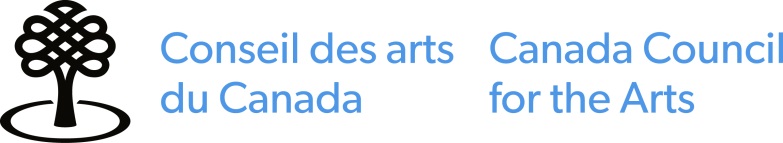 Du concept à la réalisation (demande composite seulement)La composante Du concept à la réalisation du programme Explorer et créer soutient le cycle de création complet — de la formulation de l’idée jusqu’à la présentation de l’œuvre d’art. Les artistes, les groupes et les organismes artistiques canadiens peuvent soumettre une demande pour un projet destiné à une présentation. La subvention apporte un soutien à la recherche, à la création, au développement, ainsi qu’à la production et à la présentation d’une œuvre. Cette composante octroie des subventions de projet pour des activités uniques et des subventions composites pour plusieurs activités dans une période donnée. Les personnes sourdes ou handicapées, y compris celles vivant avec une maladie mentale, et qui ont besoin d’aide à n’importe quelle étape du processus de demande ont possiblement droit à une aide supplémentaire.Type de subvention — projet ou compositeDate limite d’inscriptionDemande de subvention de projet — en tout temps avant la date de début de votre projetDemande de subvention composite — 23 mai 2017Montant de la subvention Demande de subvention de projet — jusqu’à concurrence de 100 000 $Demande de subvention composite — jusqu’à concurrence de 100 000 $ par année (maximum de 300 000 $ sur 3 ans)Le montant maximum de la plupart des subventions est de 60 000 $ (ou 60 000 $ par année pour les subventions composites). Des montants plus élevés peuvent être considérés pour des activités dont les coûts sont élevés en raison de la durée du projet, du nombre de personnes qui y prennent part ou d’exigences techniques ou autres liées à la pratique artistique.Annonce des résultats — les demandes reçues en date du :23 mai 2017 recevront les résultats en juillet 201720 juin 2017 recevront les résultats en septembre 201715 novembre 2017 recevront les résultats en mars 201831 mars 2018 recevront les résultats en juillet 2018Restrictions  Vous pouvez présenter une demande dans cette composante deux fois par année (1er mars au 28-29 février), mais seulement une fois pour une subvention composite. Pour les demandes de projet : chaque année (1er mars au 28-29 février), vous pouvez recevoir un maximum de 100 000 $.Les activités financées avec une autre subvention du programme Explorer et créer : Du concept à la réalisation ne peuvent pas se chevaucher dans le temps. Vous pouvez cependant soumettre une autre demande avant d’avoir terminé les activités financées antérieurement.Le nombre de demandes que vous pouvez présenter au Conseil des arts du Canada pendant une année est limité.Je veux présenter une demande — que dois-je savoir d’autre?Si vous ne l’avez pas déjà fait, vous devez vous inscrire dans le portail au moins 30 jours avant la date à laquelle vous souhaitez soumettre une demande.CANDIDATS — Est-ce que je suis admissible?Les types de candidats potentiellement admissibles à cette composante sont notamment :les artistesles groupes et collectifs artistiquesles organismes artistiquesles éditeurs en arts visuelsVotre admissibilité à cette composante est déterminée en fonction de votre profil créé dans le portail et approuvé par le Conseil. Pour être admissible à une subvention composite, vous devez avoir reçu au moins 2 subventions de projet du Conseil des arts du Canada au cours des 5 dernières années. Ceci exclut les subventions des programmes suivants : Leadership pour le changement : Subventions de développement organisationnel, La Brigade volante, le Programme de visites d’artistes étrangers, les subventions de voyages.Les organismes qui reçoivent présentement une subvention de base (de fonctionnement) ne peuvent pas présenter une demande à cette composante.Pour les individus seulement : votre candidature pourrait être prise en considération pour un prix sur la base de l’information que vous soumettez dans votre demande de subvention et votre profil de candidat. Si vous ne voulez pas être considéré pour un prix, veuillez envoyer un courriel à prix@conseildesarts.ca en prenant soin d’indiquer RETRAIT dans la ligne d’objet.ACTIVITÉS —  Qu’est-ce qui est admissible?La recherche, le développement de projet, la création et la production qui mèneront à :une présentation devant publicune publicationune exposition une production numérique prête pour la diffusionles livres d’artiste et les pratiques d’auto-publication (pour les éditeurs en arts visuels)Vous ne pouvez pas présenter de demande concernant des activités qui se dérouleront avant la date de début du projet ou des activités financées par un autre programme du Conseil des arts du Canada ou celles qui figurent sur la liste générale des activités non admissible.DÉPENSES — Qu’est-ce qui est couvert?Les coûts directs des activités, y compris les indemnités de subsistance.ÉVALUATION — Comment se prennent les décisionsC’est un comité d’évaluation par les pairs lié à une discipline ou regroupant des disciplines qui évalue votre demande de la composante Du concept à la réalisation du programme Explorer et créer, en s’appuyant sur les catégories et les critères pondérés suivants. Pour que votre demande soit considérée, vous devez obtenir une note minimale dans chacune des catégories :Mérite artistique 50 % (note minimale de 35 sur 50)La qualité artistique de vos œuvresLa pertinence artistique du projetLa valeur des résultats artistiques visésImpact 30 % (note minimale de 15 sur 30)La capacité du projet à :contribuer à votre développement artistique et à celui de votre groupefaire avancer la pratique artistiquesusciter l’intérêt du public canadien pour la pratique artistique et la lui faire connaîtreFaisabilité 20 % (note minimale de 10 sur 20)Votre capacité et votre expérience pour mener à bien le projetUn budget réaliste, comportant d’autres sources de revenus, une utilisation adéquate des ressources, et la capacité de fournir des conditions de travail adéquatesDOCUMENTS REQUIS ET DOCUMENTATION D’APPUI — Qu’est-ce que je dois soumettre avec ma demande?Lorsque votre inscription dans le portail est complétée, vous devrez fournir des renseignements concernant :votre projet et les résultats escomptésles artistes clés du projetvos plans de distribution, d’exposition, de diffusion et de promotionle cachet des artistes et les conditions de travail sécuritairesvotre échéanciervotre budget et les annexesVous devrez également soumettre :des exemples d’œuvres en cours de réalisation ou réalisées dernièrementune confirmation de l’engagement de vos partenaires ou une entente de coproductionVERSEMENT DE LA SUBVENTION ET RAPPORTS FINAUXSi votre demande est retenue, vous devrez tout d’abord remplir le Formulaire d’avis de réception afin de recevoir votre subvention. Pour en savoir plus sur les responsabilités des bénéficiaires, cliquez ici. Vous devrez présenter un rapport final 3 mois après la fin du projet. PERSONNE-RESSOURCENous vous suggérons de parler à un agent de programme du Conseil des arts du Canada avant de présenter une demande à cette composante pour la première fois.FORMULAIRE D’IDENTIFICATIONExplorer et Créer : Du concept à la réalisation (demande composite seulement)                                          Les renseignements inscrits sur les trois premières pages ne seront pas transmis au comité d’évaluation.Identification du candidat                                                                                  Salutation:       Dr.   Mlle   M.   Mme   Prof.		Année de naissance Nom de famille officiel 	Prénom officielOUNom du candidat (groupe ou organisme)Nom de la personne responsable (Si un membre, un dirigeant ou une autre personne est responsable de la demande, veuillez inscrire son nom. Si un agent ou un gérant en est responsable, inscrivez son nom.)Nom de la personne	TitreCourriel	Téléphone 	Adresse permanente Adresse  	VillePays	Province/Territoire Code postal	TéléphoneAdresse postale 

 Cochez cette case si votre adresse postale est la même que votre adresse permanente. Adresse	VillePays	Province/Territoire Code postal	TéléphoneDéclaration À titre individuel,Je comprends que les activités financées et une autre subvention du programme Explorer et créer : Du concept à la réalisation ne peuvent pas se chevaucher dans le temps.Je comprends que je peux présenter 2 demandes par année pour le programme Explorer et créer : Du concept à la réalisation (1er mars au 28-29 février) mais seulement 1 demande dans le cas d’une subvention composite.Je comprends que, si je reçois plus d’une subvention de projet du programme Explorer et créer : Du concept à la réalisation au cours de la même année (1er mars au 28-29 février), le montant maximal combiné serait de 100 000 $.J’ai lu les renseignements concernant les limites de demandes annuelles et je comprends que le nombre de demandes que je peux présenter au Conseil des arts du Canada pendant une année est limité (1er mars au 28-29 février).Je comprends que ma candidature pourrait être prise en considération pour un prix sur la base de l’information soumise dans la présente demande et dans mon profil de candidat. Si je ne veux pas être considérée pour un prix, je peux envoyer un courriel à prix@conseildesarts.ca en indiquant RETRAIT dans la ligne d’objet.Je sais que le Conseil des arts est assujetti aux lois sur l'accès à l'information et sur la protection des renseignements personnels.  Je comprends qu’il m’incombe de m’informer de toutes les responsabilités déontologiques et légales pouvant s’appliquer à mes activités, s’il en est, et de les assumer.Je comprends que toutes les décisions relatives à l’octroi des subventions sont finales. Je consens à respecter la décision du Conseil des arts du Canada.Je comprends que, si ma demande de subvention est retenue, je serai soumis aux conditions et modalités de la subvention.Je comprends que, si ma demande de subvention est retenue, je devrai soumettre un rapport final. Je confirme :que je suis d’accord avec les déclarations ci-dessus.qu’à ma connaissance, les déclarations contenues dans ma demande sont exactes et complètes.Nom						         Signature						              DateÀ titre de représentant d’un groupe ou d’un organisme,Je comprends que les activités financées et une autre subvention du programme Explorer et créer : Du concept à la réalisation ne peuvent pas se chevaucher dans le temps.Je comprends que nous pouvons présenter 2 demandes par année pour le programme Explorer et créer : Du concept à la réalisation (1er mars au 28-29 février) mais seulement 1 demande dans le cas d’une subvention composite.Je comprends que, si nous recevons plus d’une subvention de projet du programme Explorer et créer : Du concept à la réalisation au cours de la même année (1er mars au 28-29 février), le montant maximal combiné serait de 100 000 $.J’ai lu les renseignements concernant les limites de demandes annuelles et je comprends que le nombre de demandes que nous pouvons présenter au Conseil des arts du Canada pendant une année est limité (1er mars au 28-29 février).Je sais que le Conseil des arts est assujetti aux lois sur l'accès à l'information et sur la protection des renseignements personnels.  Je comprends qu’il nous incombe de nous informer nous-mêmes de toutes les responsabilités déontologiques et légales pouvant s’appliquer à nos activités, s’il en est, et de les assumer.Je comprends que toutes les décisions relatives à l’octroi des subventions sont finales. Nous consentons à respecter la décision du Conseil des arts du Canada.Je comprends que, si cette demande de subvention est retenue, nous serons soumis aux conditions assorties à la subvention.Je comprends que, si cette demande de subvention est retenue, nous devrons soumettre un rapport final.J’ai l’autorisation de signer la présente demande au nom du groupe ou de l’organisme et j’assume les responsabilités assorties à la subvention. Je confirme :que je suis d’accord avec les déclarations ci-dessus.qu’à ma connaissance, les déclarations contenues dans ma demande sont exactes et complètes.Nom						         Signature						              DateFORMULAIRE DE DEMANDEExplorer et Créer : Du concept à la réalisation (demande composite seulement)                                            Les informations que vous fournissez à partir de ce point seront transmises au comité d’évaluation.Identification du candidat                                                                                 Nom du candidat
(artiste, groupe ou organisme)Ville	Province ou territoire
(principale ville d’activités)	OUNom de la personne qui remplit cette demande Ville	Province ou territoire
(principale ville d’activités)	Profil du candidatPour pouvoir présenter une demande au Conseil des arts du Canada, vous devez avoir un Profil de candidat validé. Je confirme que mon Profil de candidat est validé dans le portail du Conseil des arts.Indiquez le Profil de candidat que vous voulez utiliser pour cette demande. Pour être admissible, le projet que vous proposez doit être en lien direct avec l’expérience, les connaissances et la formation énoncées dans votre profil et champ de pratique validés. Cela étant dit, votre projet peut dépasser les frontières de votre pratique artistique ou incorporer d’autres pratiques artistiques.Champ de pratique/ profil de candidat
Ex. Musique et son/ musicien ou Arts médiatiques / centre de distribution
Envoyez votre demande à l’adresse suivante :
Explorer et Créer : Du concept à la réalisation (demande composite seulement)
Conseil des arts du Canada 
150, rue Elgin, C.P. 1047
Ottawa (Ontario)  K1P 5V8OU
exploreretcreer.1003@conseildesarts.ca
 Je soumets mon matériel d’appui sur une clé USB par la poste.
 Je soumets mon matériel d’appui par courriel.
Signature						              DateINFORMATION IMPORTANTE AU SUJET DE LA SOUMISSION DE VOTRE DEMANDE Vous pouvez suivre ce processus pour présenter vos demandes jusqu’à la fin juin 2017. Par la suite, vous devrez utiliser le portail pour présenter vos demandes.Votre date de début / date de départ et les coûts admissibles peuvent remonter au 1er avril 2017. Il est à noter que ces changements ne figureront pas dans les lignes directrices 
et le formulaire de demande.Formulaire de demande = requis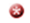 DESCRIPTION DE LA DEMANDE DE SUBVENTIONPour les groupes et les organismes, indiquez le nom de la personne-ressource responsable de la présente demande.Nommez votre demande. (environ 10 mots)Ce nom vous permettra de repérer cette demande de subvention sur votre tableau de bord.Date de débutPour les demandes de projet, cette date doit être ultérieure à la date de présentation de votre demande.Pour les demandes composites, cette date doit être ultérieure à la date limite.Date de finType de subvention Projet		 Composite Les subventions composites sont offertes aux candidats qui en reçoivent une présentement ou qui ont reçu au moins 2 subventions de projet du Conseil des arts du Canada au cours des 5 dernières années.Indiquez la ou les formes d’art ou d’expression, le ou les styles, le ou les genres correspondant le mieux à cette demande. (environ 25 mots)Quelques exemples : hip-hop, musique expérimentale, théâtre pour jeunes publics, chants de gorge, documentaire, métiers d’art, nouveaux médias, livres illustrés pour enfants, acrobaties aériennes circassiennes, arts transdisciplinaires, théâtre des Sourds.Les renseignements fournis ici aident le Conseil à recueillir des exemples de formes d’art et de pratiques artistiques. Ils ne serviront pas à évaluer votre demande.Décrivez les activités que vous proposez, y compris les raisons qui ont motivé vos choix artistiques ou la source d’inspiration de votre (vos) nouvelle(s) œuvre(s). Indiquez le lieu et le moment où vous planifiez la (les) présenter. (projet – environ 750 mots; composite – environ 1 500 mots)Indiquez des renseignements au sujet de l’artiste clé qui dirige les projets. Pour les projets numériques, il n’est pas nécessaire d’indiquer quand et où vous prévoyez présenter vos œuvres.Décrivez dans ses grandes lignes votre plan d’exécution, y compris l’échéancier. (projet – environ 250 mots; composite – environ 500 mots)Indiquez les principales étapes et leur date de fin.Comment vos activités : (projet – environ 250 mots; composite – environ 500 mots)contribuent-t-elles à votre développement artistique ou à celui de votre groupe?font-elles avancer la pratique artistique?Réfléchissez aux questions suivantes, le cas échéant : Quels types de risque artistique prendrez-vous? Abordez-vous une pratique artistique traditionnelle d’une nouvelle façon? Comptez-vous utiliser une technologie ou un lieu de façon novatrice ou expérimenter avec de nouveaux modèles de production ou de diffusion?Le cas échéant, en quoi vos activités contribueront-elles à accroître l’intérêt quant à votre pratique artistique ou à la faire mieux connaître? Vos activités ciblent-t-elles un public précis? (environ 500 mots)Si vous embauchez des artistes, expliquez comment les cachets à verser sont calculés. (environ 250 mots)Vous devez verser un cachet aux artistes professionnels. Le montant est parfois fixé par les normes de l’industrie ou le barème de l’Union des artistes. Comment comptez-vous garantir des conditions de travail sécuritaires aux artistes qui participent à vos activités? (environ 100 mots)Présentez vos plans de distribution, de présentation, de diffusion et, le cas échéant, votre plan de promotion. (environ 100 mots)Si vous croyez qu’un aspect essentiel à la compréhension de votre demande n’a pas été abordé, indiquez-le ici. (environ 250 mots)Vous pourrez expliquer les exigences précises de votre pratique artistique ou le contexte régional dans lequel vous travaillez, par exemple.Donnez ici des renseignements qui n’ont pas encore été mentionnés dans les questions précédentes.Résumez votre projet en une phrase. Si possible, servez-vous de la formule ACTIVITÉ, ÉVÉNEMENT (le cas échéant) et DATES. (environ 25 mots)Par exemple, « Pour créer l’œuvre A pour une présentation à Vancouver prévue pour le mois/année ».Le Conseil des arts du Canada utilisera ce résumé dans ses rapports officiels.BUDGET ET ANNEXESComplétez le document Budget et annexes.Montant demandéPeut atteindre 100 000 $, bien que le montant maximum de la plupart des subventions est de 60 000 $ (ou 60 000 $ par année pour les subventions composites). Des montants plus élevés peuvent être considérés pour des activités dont les coûts sont élevés en raison de la durée du projet, du nombre de personnes qui y prennent part ou d’exigences techniques ou autres liées à la pratique artistique.Ce montant doit correspondre au montant demandé dans votre budget complété.Même si votre demande est retenue, il se peut qu’on ne vous accorde pas la totalité du montant demandé.DOCUMENTS REQUISSi votre projet comporte une coproduction ou un producteur associé, vous devez fournir une entente de coproduction ou une copie de lettre ou de courriel indiquant le soutien qu’apporte le partenaire à votre projet.DOCUMENTATION D’APPUIVous devez soumettre au moins un document d’appui.Le matériel d’appui doit inclure des œuvres ou activités les plus récentes qui présentent un lien ou une pertinence avec votre demande de subvention; vous pouvez inclure l’œuvre/les activités d’autres artistes ou partenaires clés. Vous pouvez aussi inclure des œuvres antérieures pour mettre votre demande en contexte.Les membres du comité d’évaluation ont comme consigne de visionner le plus de documents d’appui possible afin de prendre une décision éclairée; ils y consacrent un maximum de 10 minutes environ.La documentation d’appui soumise sera détruite après l’évaluation.Liens web (hyperliens)Seul le matériel d'appui téléversé dans SoundCloud, Vimeo  ou YouTube est accepté. Les liens doivent mener directement à votre matériel d'appui et ne doivent exiger aucune autre navigation ni téléchargement de fichiers. Les URL doivent être accessibles pendant tout le processus d'évaluation. Le Conseil des arts ne peut être tenu responsable des liens qui ne fonctionnent pas.Téléchargement des fichiersLa taille totale des fichiers que vous soumettez ne doit pas dépasser 4 Go. Les fichiers audiovisuels doivent :pouvoir être visionnés dans VLC media player (pour de plus amples renseignements, consultez le www.videolan.org/vlc/) avoir un maximum de 60 images/secondes avoir une résolution de 1080P maximum (ou format de l’image 1920 x 1080)1 Go maximum Les images doivent être :en format (.jpg, .jpeg) en mode couleur RVB Instructions pour le visionnementSi le matériel que vous soumettez dépasse 10 minutes, vous devez indiquer ce que vous voulez que le comité visionne. Si vous ne fournissez pas d’indications à ce sujet, le comité commencera le visionnement à partir du premier élément soumis.AnnéeBrève description du lien avec votre demandeTéléverser le fichier 
Taille maximum 1 GoLien web (hyperlien)Mot de passe, le cas échéant